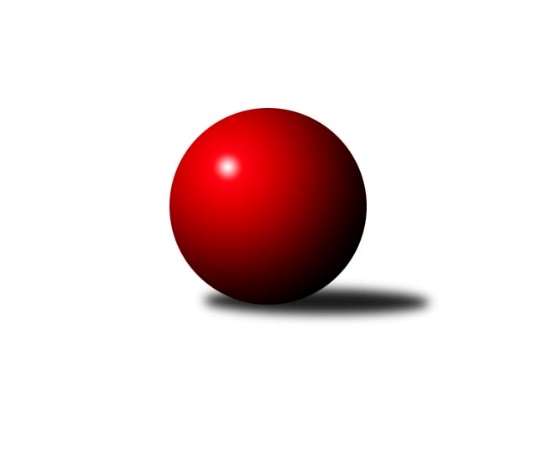 Č.1Ročník 2016/2017	5.10.2016Nejlepšího výkonu v tomto kole: 2423 dosáhlo družstvo: TJ VOKD Poruba COkresní přebor Ostrava 2016/2017Výsledky 1. kolaSouhrnný přehled výsledků:TJ Unie Hlubina˝D˝	- TJ Unie Hlubina E	6:2	2414:2271	10.0:2.0	3.10.TJ Sokol Michálkovice ˝B˝	- TJ Unie Hlubina C	7:1	2266:2248	7.0:5.0	3.10.TJ Sokol Bohumín D	- SKK Ostrava C	3:5	2383:2383	6.0:6.0	4.10.TJ VOKD Poruba C	- TJ Sokol Bohumín F	7:1	2423:2229	9.0:3.0	5.10.SKK Ostrava˝D˝	- TJ Sokol Bohumín E	5:3	2197:2117	6.0:6.0	5.10.Tabulka družstev:	1.	TJ VOKD Poruba C	1	1	0	0	7.0 : 1.0 	9.0 : 3.0 	 2423	2	2.	TJ Sokol Michálkovice ˝B˝	1	1	0	0	7.0 : 1.0 	7.0 : 5.0 	 2266	2	3.	TJ Unie Hlubina˝D˝	1	1	0	0	6.0 : 2.0 	10.0 : 2.0 	 2414	2	4.	SKK Ostrava C	1	1	0	0	5.0 : 3.0 	6.0 : 6.0 	 2383	2	5.	SKK Ostrava˝D˝	1	1	0	0	5.0 : 3.0 	6.0 : 6.0 	 2197	2	6.	TJ Sokol Bohumín D	1	0	0	1	3.0 : 5.0 	6.0 : 6.0 	 2383	0	7.	TJ Sokol Bohumín E	1	0	0	1	3.0 : 5.0 	6.0 : 6.0 	 2117	0	8.	TJ Unie Hlubina E	1	0	0	1	2.0 : 6.0 	2.0 : 10.0 	 2271	0	9.	TJ Unie Hlubina C	1	0	0	1	1.0 : 7.0 	5.0 : 7.0 	 2248	0	10.	TJ Sokol Bohumín F	1	0	0	1	1.0 : 7.0 	3.0 : 9.0 	 2229	0Podrobné výsledky kola:	 TJ Unie Hlubina˝D˝	2414	6:2	2271	TJ Unie Hlubina E	František Tříska	 	 167 	 200 		367 	 2:0 	 302 	 	146 	 156		Michal Brablec	Radmila Pastvová	 	 206 	 218 		424 	 2:0 	 398 	 	201 	 197		Jaroslav Klekner	Libor Pšenica	 	 214 	 180 		394 	 1:1 	 412 	 	206 	 206		Libor Mendlík	Alena Koběrová	 	 206 	 191 		397 	 1:1 	 399 	 	193 	 206		Jan Petrovič	Koloman Bagi	 	 193 	 186 		379 	 2:0 	 356 	 	176 	 180		David Mičúnek	Hana Vlčková	 	 243 	 210 		453 	 2:0 	 404 	 	222 	 182		Daniel Herákrozhodčí: Nejlepší výkon utkání: 453 - Hana Vlčková	 TJ Sokol Michálkovice ˝B˝	2266	7:1	2248	TJ Unie Hlubina C	Radek Říman	 	 187 	 189 		376 	 2:0 	 367 	 	184 	 183		Michal Zatyko ml.	Martin Ščerba	 	 186 	 197 		383 	 0:2 	 427 	 	212 	 215		Petr Chodura	Michal Borák	 	 174 	 190 		364 	 1:1 	 356 	 	195 	 161		Jiří Břeska	Josef Paulus	 	 180 	 190 		370 	 1:1 	 357 	 	163 	 194		Michaela Černá	Petr Jurášek	 	 185 	 211 		396 	 2:0 	 367 	 	184 	 183		Karel Kudela	Petr Řepecký ml.	 	 207 	 170 		377 	 1:1 	 374 	 	193 	 181		Josef Navalanýrozhodčí: Nejlepší výkon utkání: 427 - Petr Chodura	 TJ Sokol Bohumín D	2383	3:5	2383	SKK Ostrava C	Jan Kohutek	 	 179 	 196 		375 	 0:2 	 412 	 	207 	 205		Tomáš Kubát	Vlastimil Pacut	 	 187 	 199 		386 	 1:1 	 415 	 	221 	 194		Miroslav Heczko	Petr Kuttler	 	 208 	 211 		419 	 2:0 	 358 	 	158 	 200		Rostislav Hrbáč	Markéta Kohutková	 	 200 	 212 		412 	 2:0 	 364 	 	170 	 194		Miroslav Futerko ml.	Hana Zaškolná	 	 207 	 191 		398 	 1:1 	 405 	 	203 	 202		Miroslav Futerko	Miroslav Paloc	 	 207 	 186 		393 	 0:2 	 429 	 	221 	 208		Martin Futerkorozhodčí: Nejlepší výkon utkání: 429 - Martin Futerko	 TJ VOKD Poruba C	2423	7:1	2229	TJ Sokol Bohumín F	Zdeněk Mžik	 	 200 	 211 		411 	 2:0 	 385 	 	193 	 192		Günter Cviner	Radim Bezruč	 	 178 	 182 		360 	 0:2 	 400 	 	196 	 204		Ladislav Štafa	Jiří Číž	 	 207 	 183 		390 	 2:0 	 334 	 	164 	 170		Petr Lembard	Zdeněk Hebda	 	 205 	 183 		388 	 1:1 	 366 	 	177 	 189		Pavlína Křenková	Ladislav Míka	 	 209 	 209 		418 	 2:0 	 399 	 	202 	 197		Štefan Dendis	Milan Pčola	 	 238 	 218 		456 	 2:0 	 345 	 	199 	 146		Vladimír Sládekrozhodčí: Nejlepší výkon utkání: 456 - Milan Pčola	 SKK Ostrava˝D˝	2197	5:3	2117	TJ Sokol Bohumín E	Pavel Kubina	 	 159 	 154 		313 	 0:2 	 373 	 	193 	 180		Kateřina Honlová	Bohumil Klimša	 	 185 	 177 		362 	 1:1 	 374 	 	181 	 193		Lukáš Modlitba	Blažena Kolodějová	 	 144 	 150 		294 	 0:2 	 304 	 	146 	 158		František Modlitba	Jiří Koloděj	 	 193 	 200 		393 	 2:0 	 323 	 	166 	 157		Martin Ševčík	Miroslav Koloděj	 	 219 	 197 		416 	 2:0 	 353 	 	180 	 173		Andrea Rojová	Jaroslav Čapek	 	 217 	 202 		419 	 1:1 	 390 	 	175 	 215		Miroslava Ševčíkovározhodčí: Nejlepší výkon utkání: 419 - Jaroslav ČapekPořadí jednotlivců:	jméno hráče	družstvo	celkem	plné	dorážka	chyby	poměr kuž.	Maximum	1.	Milan Pčola 	TJ VOKD Poruba C	456.00	305.0	151.0	5.0	1/1	(456)	2.	Hana Vlčková 	TJ Unie Hlubina˝D˝	453.00	306.0	147.0	4.0	1/1	(453)	3.	Martin Futerko 	SKK Ostrava C	429.00	286.0	143.0	3.0	1/1	(429)	4.	Petr Chodura 	TJ Unie Hlubina C	427.00	311.0	116.0	8.0	1/1	(427)	5.	Radmila Pastvová 	TJ Unie Hlubina˝D˝	424.00	280.0	144.0	5.0	1/1	(424)	6.	Petr Kuttler 	TJ Sokol Bohumín D	419.00	283.0	136.0	4.0	1/1	(419)	7.	Jaroslav Čapek 	SKK Ostrava˝D˝	419.00	285.0	134.0	4.0	1/1	(419)	8.	Ladislav Míka 	TJ VOKD Poruba C	418.00	287.0	131.0	5.0	1/1	(418)	9.	Miroslav Koloděj 	SKK Ostrava˝D˝	416.00	287.0	129.0	5.0	1/1	(416)	10.	Miroslav Heczko 	SKK Ostrava C	415.00	272.0	143.0	7.0	1/1	(415)	11.	Markéta Kohutková 	TJ Sokol Bohumín D	412.00	271.0	141.0	5.0	1/1	(412)	12.	Libor Mendlík 	TJ Unie Hlubina E	412.00	279.0	133.0	5.0	1/1	(412)	13.	Tomáš Kubát 	SKK Ostrava C	412.00	289.0	123.0	4.0	1/1	(412)	14.	Zdeněk Mžik 	TJ VOKD Poruba C	411.00	282.0	129.0	6.0	1/1	(411)	15.	Miroslav Futerko 	SKK Ostrava C	405.00	283.0	122.0	9.0	1/1	(405)	16.	Daniel Herák 	TJ Unie Hlubina E	404.00	281.0	123.0	7.0	1/1	(404)	17.	Ladislav Štafa 	TJ Sokol Bohumín F	400.00	267.0	133.0	6.0	1/1	(400)	18.	Štefan Dendis 	TJ Sokol Bohumín F	399.00	285.0	114.0	7.0	1/1	(399)	19.	Jan Petrovič 	TJ Unie Hlubina E	399.00	293.0	106.0	11.0	1/1	(399)	20.	Hana Zaškolná 	TJ Sokol Bohumín D	398.00	287.0	111.0	12.0	1/1	(398)	21.	Jaroslav Klekner 	TJ Unie Hlubina E	398.00	292.0	106.0	6.0	1/1	(398)	22.	Alena Koběrová 	TJ Unie Hlubina˝D˝	397.00	281.0	116.0	8.0	1/1	(397)	23.	Petr Jurášek 	TJ Sokol Michálkovice ˝B˝	396.00	299.0	97.0	14.0	1/1	(396)	24.	Libor Pšenica 	TJ Unie Hlubina˝D˝	394.00	283.0	111.0	9.0	1/1	(394)	25.	Jiří Koloděj 	SKK Ostrava˝D˝	393.00	273.0	120.0	7.0	1/1	(393)	26.	Miroslav Paloc 	TJ Sokol Bohumín D	393.00	289.0	104.0	10.0	1/1	(393)	27.	Jiří Číž 	TJ VOKD Poruba C	390.00	269.0	121.0	13.0	1/1	(390)	28.	Miroslava Ševčíková 	TJ Sokol Bohumín E	390.00	280.0	110.0	8.0	1/1	(390)	29.	Zdeněk Hebda 	TJ VOKD Poruba C	388.00	253.0	135.0	4.0	1/1	(388)	30.	Vlastimil Pacut 	TJ Sokol Bohumín D	386.00	274.0	112.0	8.0	1/1	(386)	31.	Günter Cviner 	TJ Sokol Bohumín F	385.00	279.0	106.0	10.0	1/1	(385)	32.	Martin Ščerba 	TJ Sokol Michálkovice ˝B˝	383.00	275.0	108.0	12.0	1/1	(383)	33.	Koloman Bagi 	TJ Unie Hlubina˝D˝	379.00	282.0	97.0	12.0	1/1	(379)	34.	Petr Řepecký ml. 	TJ Sokol Michálkovice ˝B˝	377.00	276.0	101.0	13.0	1/1	(377)	35.	Radek Říman 	TJ Sokol Michálkovice ˝B˝	376.00	281.0	95.0	12.0	1/1	(376)	36.	Jan Kohutek 	TJ Sokol Bohumín D	375.00	265.0	110.0	15.0	1/1	(375)	37.	Josef Navalaný 	TJ Unie Hlubina C	374.00	254.0	120.0	16.0	1/1	(374)	38.	Lukáš Modlitba 	TJ Sokol Bohumín E	374.00	260.0	114.0	7.0	1/1	(374)	39.	Kateřina Honlová 	TJ Sokol Bohumín E	373.00	260.0	113.0	12.0	1/1	(373)	40.	Josef Paulus 	TJ Sokol Michálkovice ˝B˝	370.00	273.0	97.0	10.0	1/1	(370)	41.	Michal Zatyko ml. 	TJ Unie Hlubina C	367.00	262.0	105.0	15.0	1/1	(367)	42.	Karel Kudela 	TJ Unie Hlubina C	367.00	266.0	101.0	9.0	1/1	(367)	43.	František Tříska 	TJ Unie Hlubina˝D˝	367.00	277.0	90.0	13.0	1/1	(367)	44.	Pavlína Křenková 	TJ Sokol Bohumín F	366.00	250.0	116.0	10.0	1/1	(366)	45.	Michal Borák 	TJ Sokol Michálkovice ˝B˝	364.00	269.0	95.0	15.0	1/1	(364)	46.	Miroslav Futerko ml. 	SKK Ostrava C	364.00	272.0	92.0	12.0	1/1	(364)	47.	Bohumil Klimša 	SKK Ostrava˝D˝	362.00	244.0	118.0	8.0	1/1	(362)	48.	Radim Bezruč 	TJ VOKD Poruba C	360.00	281.0	79.0	22.0	1/1	(360)	49.	Rostislav Hrbáč 	SKK Ostrava C	358.00	261.0	97.0	15.0	1/1	(358)	50.	Michaela Černá 	TJ Unie Hlubina C	357.00	272.0	85.0	18.0	1/1	(357)	51.	David Mičúnek 	TJ Unie Hlubina E	356.00	258.0	98.0	9.0	1/1	(356)	52.	Jiří Břeska 	TJ Unie Hlubina C	356.00	267.0	89.0	14.0	1/1	(356)	53.	Andrea Rojová 	TJ Sokol Bohumín E	353.00	258.0	95.0	13.0	1/1	(353)	54.	Vladimír Sládek 	TJ Sokol Bohumín F	345.00	216.0	129.0	10.0	1/1	(345)	55.	Petr Lembard 	TJ Sokol Bohumín F	334.00	255.0	79.0	14.0	1/1	(334)	56.	Martin Ševčík 	TJ Sokol Bohumín E	323.00	236.0	87.0	15.0	1/1	(323)	57.	Pavel Kubina 	SKK Ostrava˝D˝	313.00	236.0	77.0	15.0	1/1	(313)	58.	František Modlitba 	TJ Sokol Bohumín E	304.00	228.0	76.0	16.0	1/1	(304)	59.	Michal Brablec 	TJ Unie Hlubina E	302.00	249.0	53.0	25.0	1/1	(302)	60.	Blažena Kolodějová 	SKK Ostrava˝D˝	294.00	200.0	94.0	18.0	1/1	(294)Sportovně technické informace:Starty náhradníků:registrační číslo	jméno a příjmení 	datum startu 	družstvo	číslo startu21355	Lukáš Modlitba	05.10.2016	TJ Sokol Bohumín E	1x17121	Štefan Dendis	05.10.2016	TJ Sokol Bohumín F	2x23262	Michal Brablec	03.10.2016	TJ Unie Hlubina E	1x14250	Jaroslav Klekner	03.10.2016	TJ Unie Hlubina E	1x
Hráči dopsaní na soupisku:registrační číslo	jméno a příjmení 	datum startu 	družstvo	Program dalšího kola:2. kolo10.10.2016	po	16:00	TJ Unie Hlubina C - SKK Ostrava˝D˝	11.10.2016	út	16:00	TJ Unie Hlubina E - TJ VOKD Poruba C	11.10.2016	út	16:00	TJ Sokol Bohumín D - TJ Unie Hlubina˝D˝	12.10.2016	st	16:00	SKK Ostrava C - TJ Sokol Bohumín E	13.10.2016	čt	16:00	TJ Sokol Bohumín F - TJ Sokol Michálkovice ˝B˝	Nejlepší šestka kola - absolutněNejlepší šestka kola - absolutněNejlepší šestka kola - absolutněNejlepší šestka kola - absolutněNejlepší šestka kola - dle průměru kuželenNejlepší šestka kola - dle průměru kuželenNejlepší šestka kola - dle průměru kuželenNejlepší šestka kola - dle průměru kuželenNejlepší šestka kola - dle průměru kuželenPočetJménoNázev týmuVýkonPočetJménoNázev týmuPrůměr (%)Výkon1xMilan PčolaVOKD C4561xMilan PčolaVOKD C120.984561xHana VlčkováHlubina D4531xPetr ChoduraHlubina C113.454271xMartin FuterkoSKK C4291xHana VlčkováHlubina D113.374531xPetr ChoduraHlubina C4271xJaroslav ČapekOstrava D112.694191xRadmila PastvováHlubina D4241xMiroslav KolodějOstrava D111.884161xJaroslav ČapekOstrava D4191xLadislav MíkaVOKD C110.9418